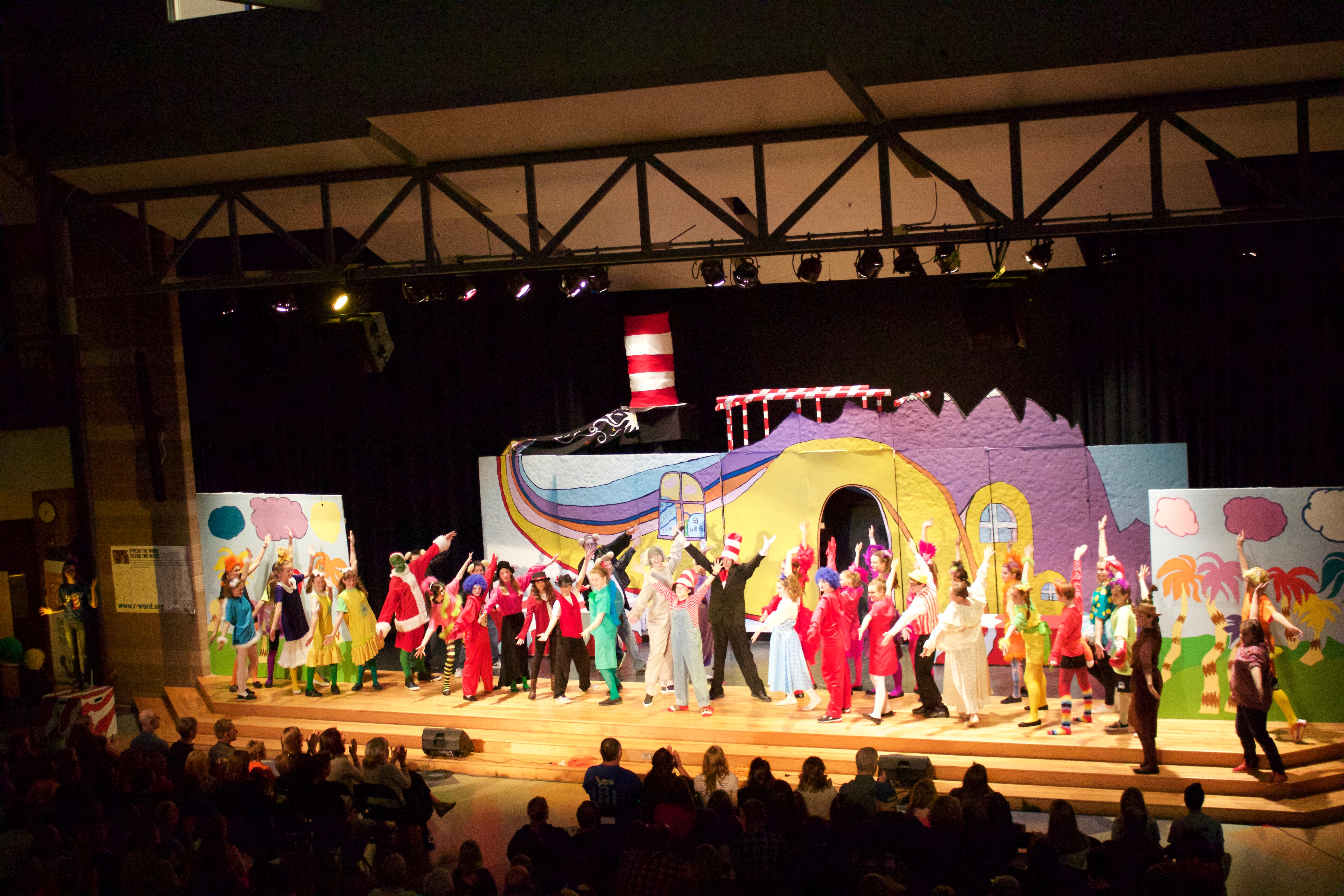 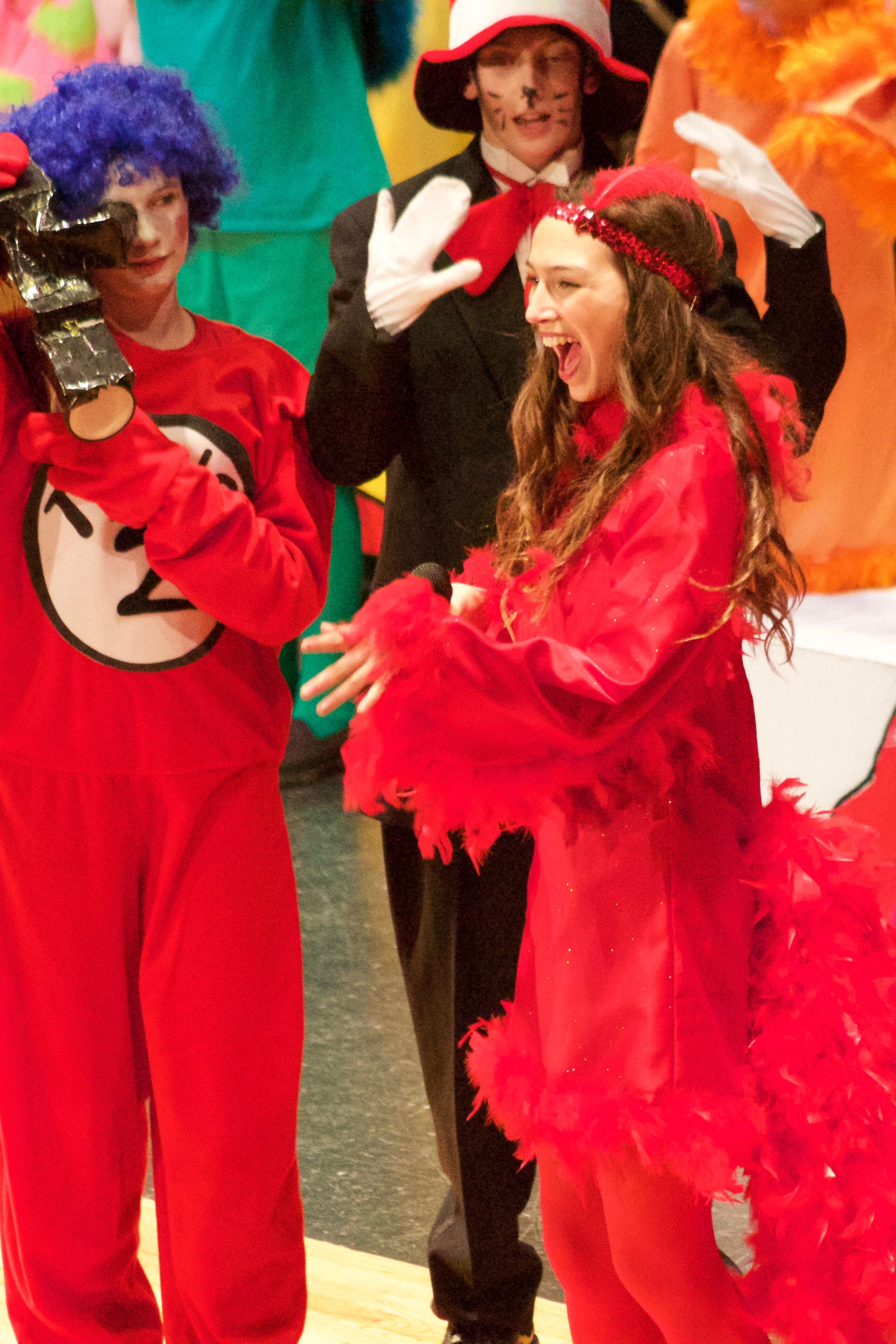 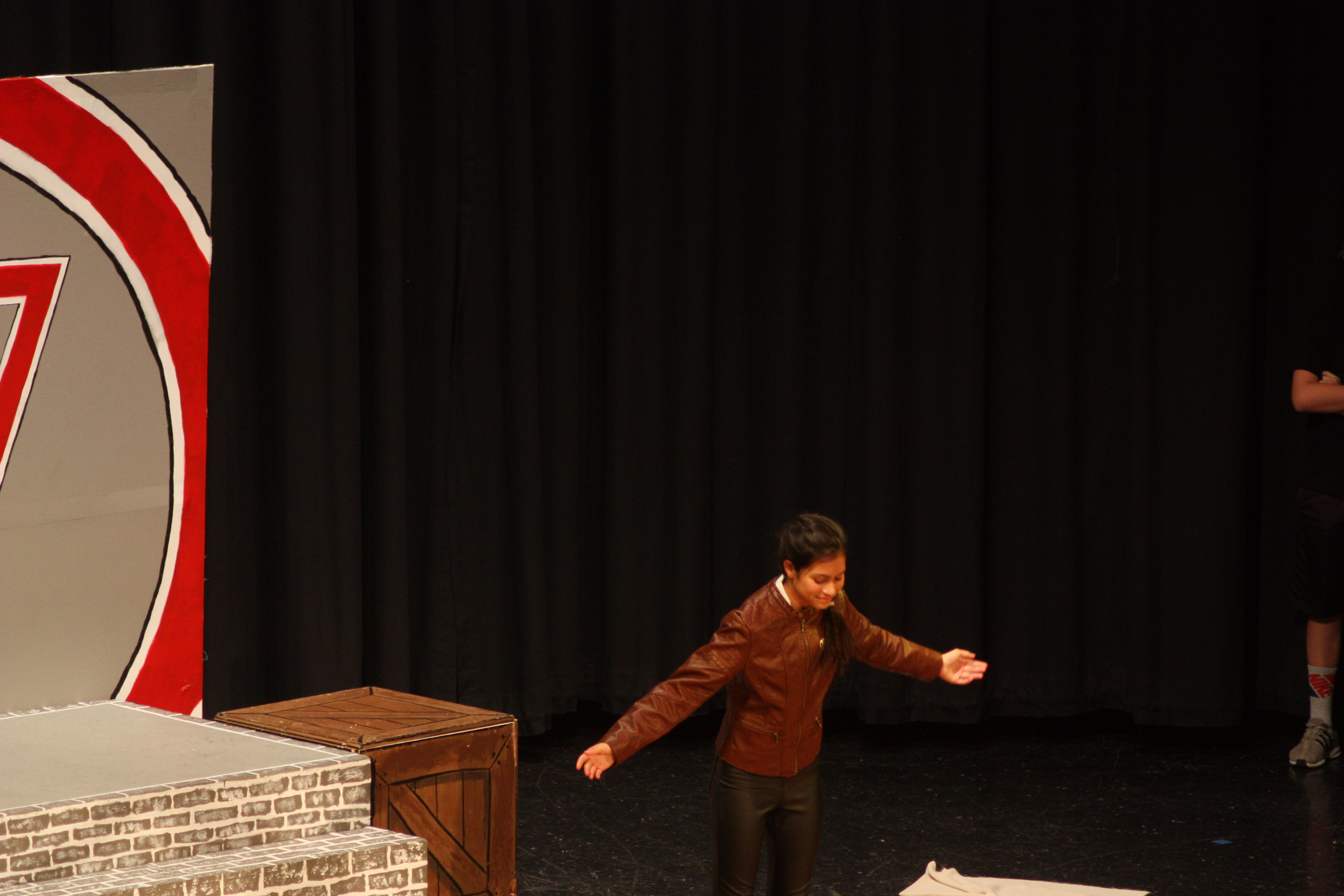 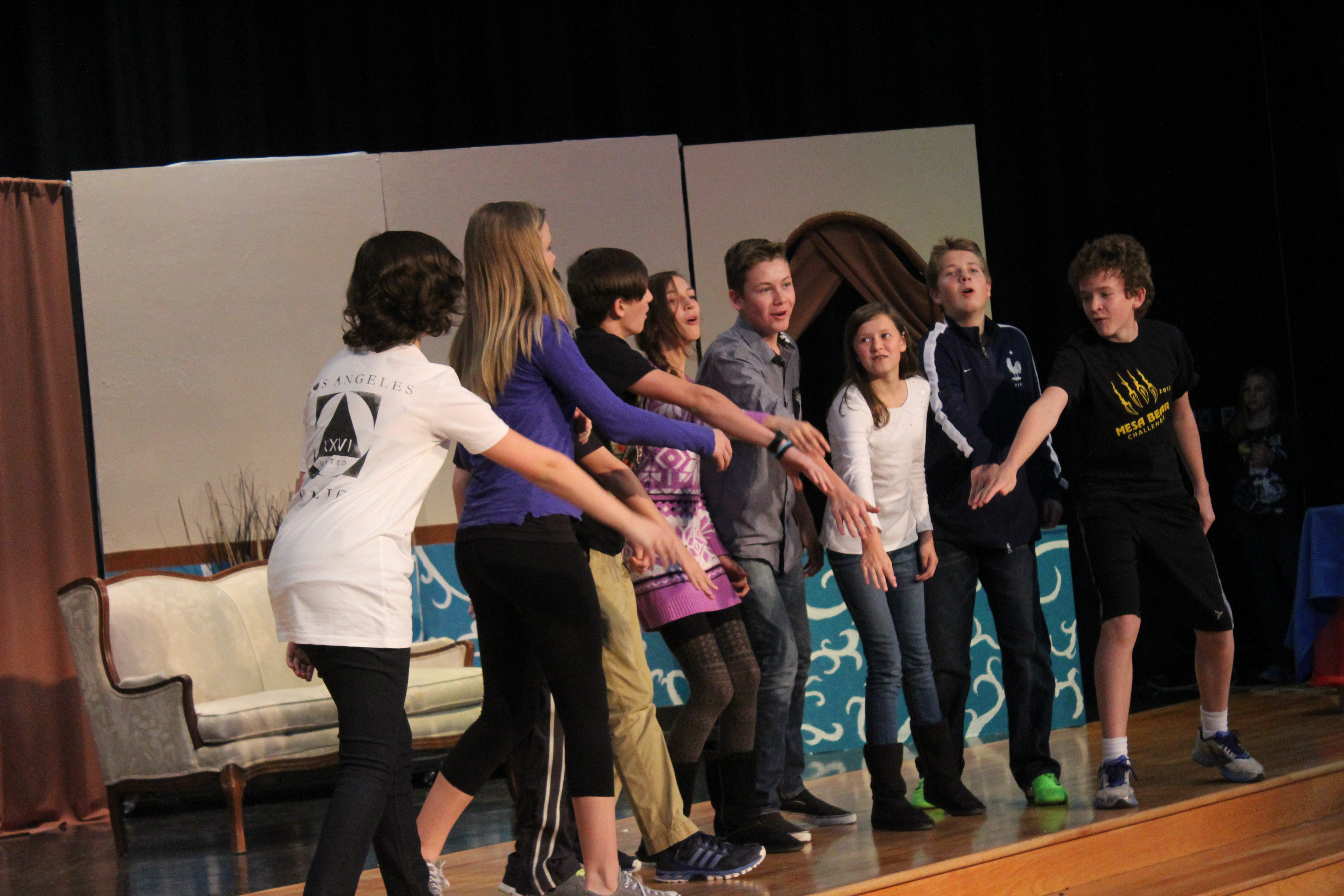 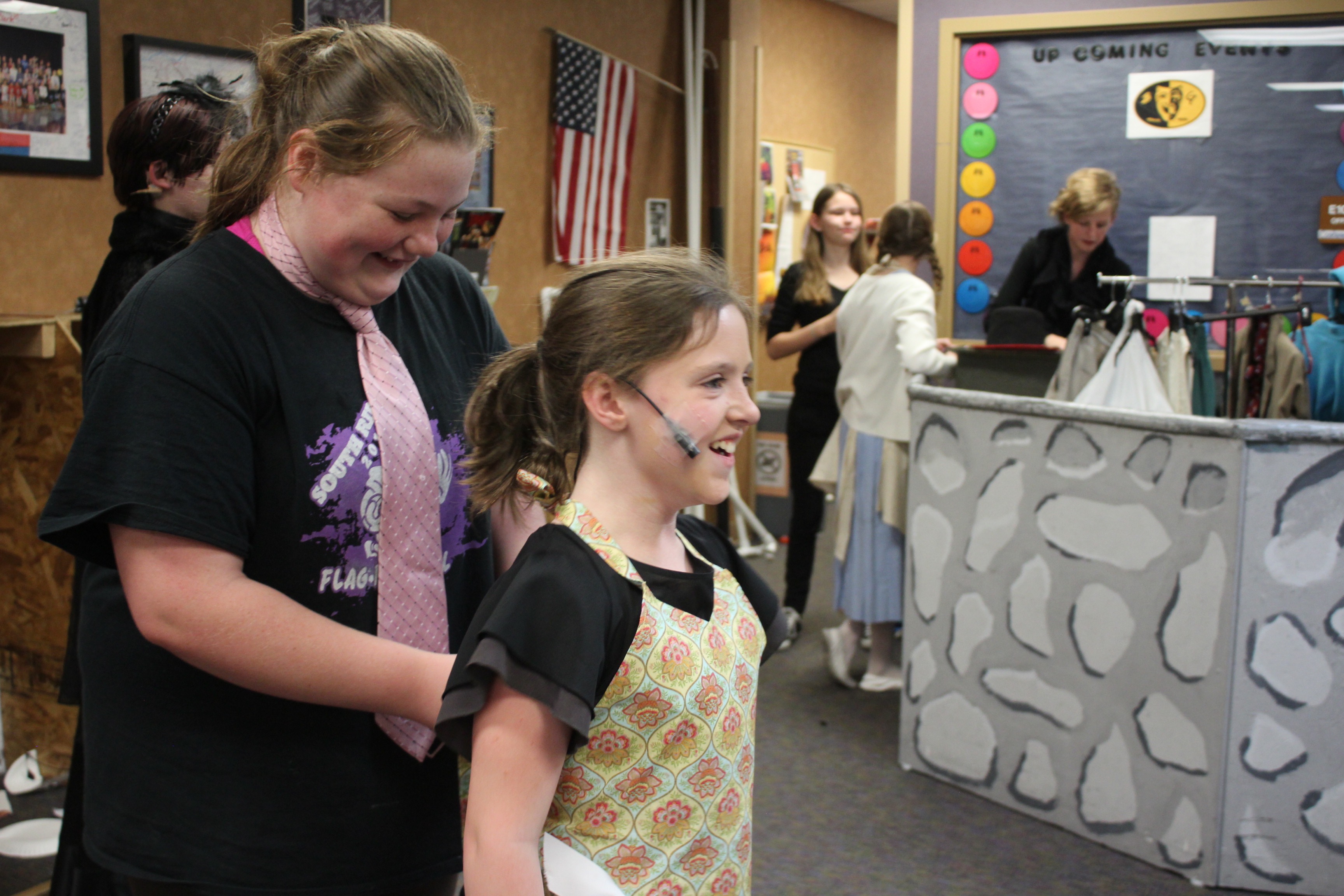 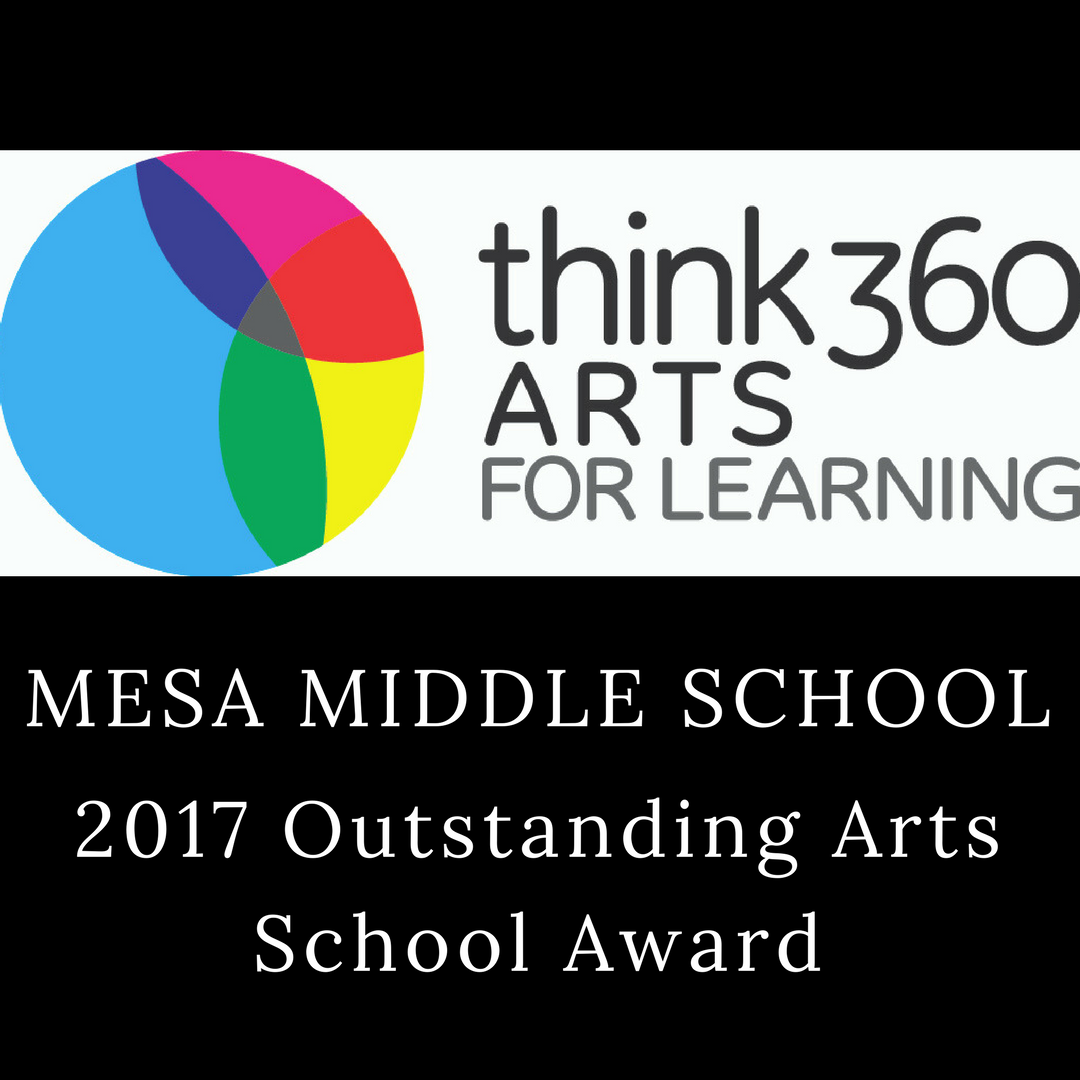 MESA THEATREOur int’l & local award-winning program has great opportunities! Every year, we…Introduce 300+ students to Theatre during and after schoolProduce two Shows that are Created and Designed by StudentsOffer Tech Theatre Training and Experiences in Tech NinjasPerform at the Colorado State Thespian ConferenceHonor Student Work via International Thespian Troupe #89186Offer Leadership Opportunities in Thespian CouncilPerform at Junior Theatre Festival West in Sacramento, California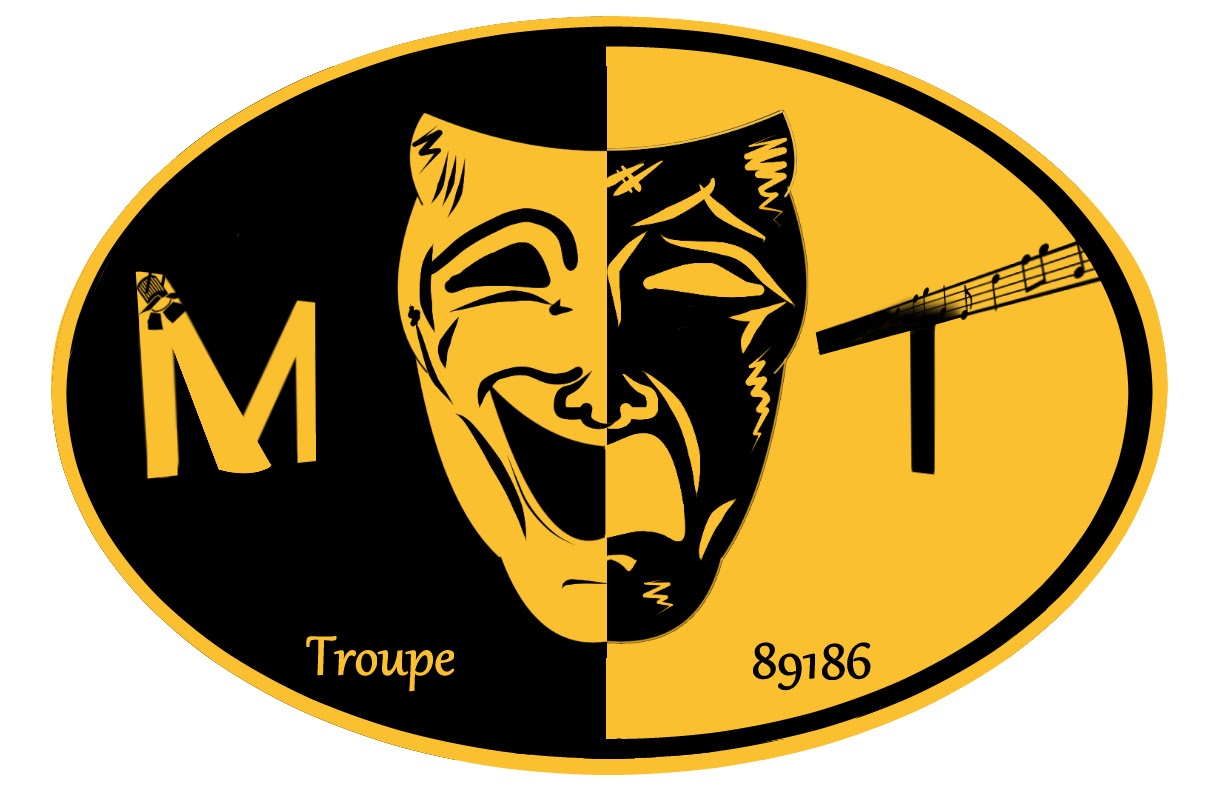 MESA THEATRE VISION & MISSION“We envision a place where students can explore new ideas, express themselves, and be accepted by others.”“We will be a creative outlet where students, teachers, and families can work and communicate with each other to achieve great performances and experiences. We will use all of the IB Learner Profile and ROAR traits to create a fun environment for everyone at Mesa Middle School.”Credit: Mesa Thespian CouncilQUESTIONS? EMAIL MR. JARAMILLO aljaramillo@dcsdk12.org